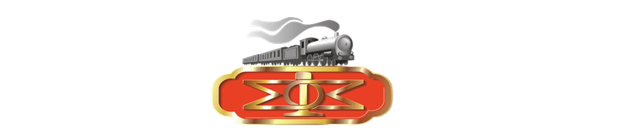 ΣΥΛΛΟΓΟΣ ΦΙΛΩΝ ΤΟΥ ΣΙΔΗΡΟΔΡΟΜΟΥΛιοσίων 301, 104 45 Αθήνα, Τηλ.: 210 5130300Site: www.sfs.gr  Email:  sfsofathens@gmail.com                       (Αίτηση 4)                                                                                                                                                                                                                  ΕΠΩΝΥΜΟ                                                                          ΟΝΟΜΑ         ΟΝΟΜΑ ΠΑΤΡΟΣ                                                                      	        ΔΙΕΥΘΥΝΣΗ  ΑΠΟΣΤΟΛΗΣ ΠΑΡΑΓΓΕΛΙΑΣ  ΠΟΛΗ  ΠΕΡΙΟΧΗ Τ.Κ.                                                                                ΤΗΛΕΦΩΝΟ-Σπιτιού-Εργασίας-Κινητό                    Email                                                                                   	       Παρακαλώ θα ήθελα να παραγγείλω από το ΣΦΣ τα παρακάτω (παρακαλώ συμπληρώστε) :		     Η παραγγελία παρακαλώ να αποσταλεί μέσω (παρακαλώ επιλέξτε με Χ ή V):Ταχυδρομείο απλό     	                2. Ταχυδρομείο συστημένο Ταχυδρομείο Express		  4. Courier          Για το τελικό κόστος της παραγγελίας παρακαλώ στείλτε μας ένα email για να γίνει η κατάθεση του ποσούστον τραπεζικό λογαριασμό Εθνικής τραπέζης του ΣΦΣ. IBAN: GR6301100400000004029619386. Τα τέλη αποστολής επιβαρύνουν τον παραλήπτη.Ημερομηνία: ……./……./……………….             				                  Ο/Η  (*) Συμπληρώνονται από το Σ.Φ.Σ.                                                                    ………………………………………………….                                                   (Υπογραφή)                                                             ΑΙΤΗΣΗ ΠΑΡΑΓΓΕΛΙΑΣ ΠΕΡΙΟΔΙΚΟΥ ΣΙΔΗΡΟΤΡΟΧΙΑΣ ΚΑΙ ΗΜΕΡΟΛΟΓΙΩΝΠΡΟΣ τον Σ.Φ.Σ.(*) Ε Ι Σ Ε Ρ Χ Ο Μ Ε Ν ΟΑρ. Πρωτοκ.: ……...........Ημ/νία:  ……/...../.............ΠΕΡΙΟΔΙΚΑ-ΗΜΕΡΟΛΟΓΙΑ-ΒΙΒΛΙΑΠΕΡΙΟΔΙΚΟ ΣΙΔΗΡΟΤΡΟΧΙΑΗΜΕΡΟΛΟΓΙΟ